E.S.A. Luiz de Queiroz  (ESALQ/USP)Departamento de Economia, Administração e SociologiaDisciplina: LES 453  – Mercados Futuros Agropecuários Prof. Pedro V. Marques1o. semestre de 20171. Acompanhe o mercado e calcule e interprete o delta de uma Call e de uma Put 2. Utilizando dados da tabela 1, suponha uma operação para um produtor que não vendeu a safra antecipadamente e quer se proteger contra queda de preços da soja no mínimo a Pe=960 cents/bu com limitação de ganhos até 980 cents/bu. Qual operação deveria fazer  Qual o custo desta operação por saca ?Qual o preço de garantia assumindo base constante ? Qual o intervalo de valorização máximo para o preço futuro da saca de soja onde ele participará  das valorizações?3. Assuma que ele vendeu a soja antecipadamente a (Preço futuro + base) e queria participar de futuros ganhos entre 960 e 980 cents por bushel. A qual preço foi negociada a soja ?4. Suponha que lhe seja oferecida a possibilidade de participar de futuros ganhos do preço da soja entre 960 e 980 cents por bushel. a. monte esta operação indicando seu custob. Qual o intervalo mínimo e máximo de rentabilidade na operaçãoc.Discuta o desempenho deste produtor comparativamente a outro produtor que não fez a operação de troca deixando para vender a soja ao preço de mercado do dia (pfuturo +  base).Tabela 1. Puts e Calls CME em 20/04/2017 às 8:22.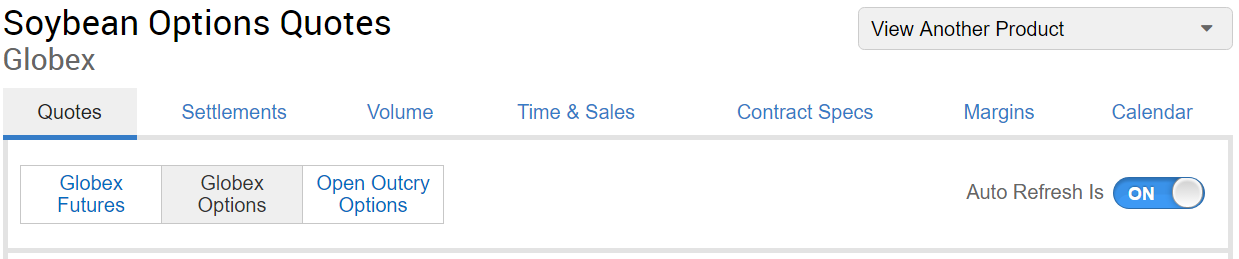 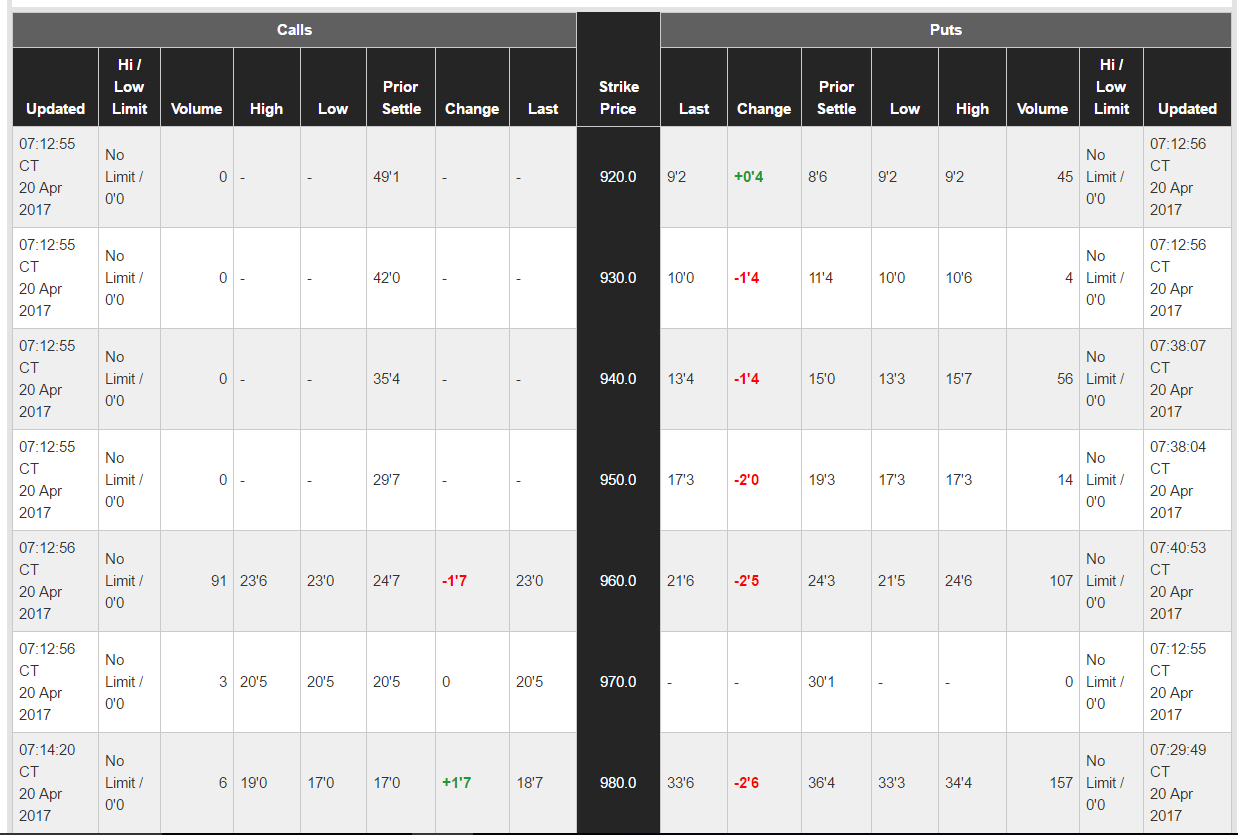 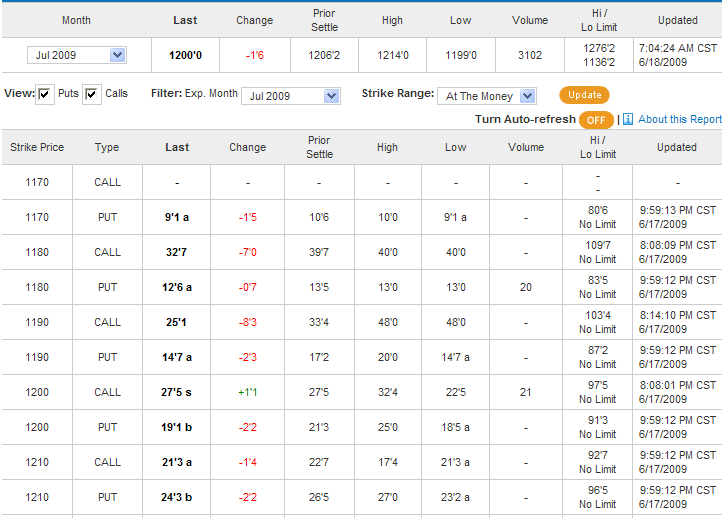 